ใบสมัครเข้ารับการเลือกเป็นกรรมการสุขภาพแห่งชาติ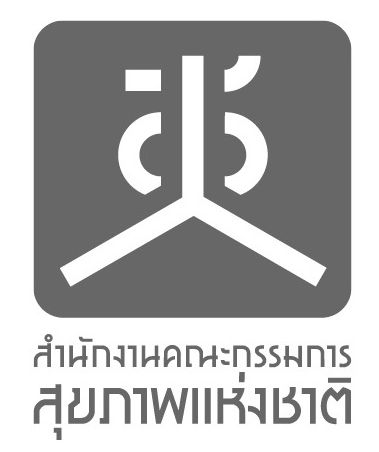 กลุ่มผู้แทนนายกองค์การบริหารส่วนตำบล พ.ศ. ๒๕๖๕ข้าพเจ้า นาย/นาง/นางสาว .......................................................นามสกุล.....................................................ตำแหน่ง 	นายกองค์การบริหารส่วนตำบล.........................................................................................................มีความยินดีในการให้ข้อมูลของข้าพเจ้ากับสำนักงานคณะกรรมการสุขภาพแห่งชาติ เพื่อใช้ในการติดต่อ ประสานงาน และเพื่อรวบรวมเป็นแฟ้มประวัติของคณะกรรมการสุขภาพแห่งชาติ ดังนี้ส่วนที่  ๑	คุณสมบัติ	ข้าพเจ้าเป็นผู้มีคุณสมบัติของผู้แทนองค์กรปกครองส่วนท้องถิ่นจะเข้ารับการเลือกเป็นกรรมการสุขภาพแห่งชาติครบถ้วน ตามมาตรา ๑๔ แห่งพระราชบัญญัติสุขภาพแห่งชาติ พ.ศ. ๒๕๕๐ ดังนี้คุณสมบัติทั่วไป	เป็นนายกองค์การบริหารส่วนตำบล	โดยได้แนบหลักฐาน ดังนี้ สำเนาบัตรประชาชน หนังสือรับรองการได้รับเลือกตั้งเป็นนายกองค์การบริหารส่วนตำบล  ส่วนที่  ๒	ข้อมูลประวัติ๑.  ข้อมูลทั่วไป๑)	คำนำหน้าชื่อ….......................ชื่อ...........................................นามสกุล........................................................โทรศัพท์..................................................โทรศัพท์เคลื่อนที่ (มือถือ)............................................................ไปรษณีย์อิเล็กทรอนิกส์ (อีเมล) ...................................................................................................................๒)	เกิดวันที่....................  เดือน.........................................  พ.ศ................................ อายุ............................ปี๓)	สถานที่ที่สามารถติดต่อได้สะดวก 	ที่ทำการ........................................................................................................................................................เลขที่........................................  หมู่ที่.......................... ตรอก/ซอย..............................................................ถนน..............................................................ตำบล.......................................................................................อำเภอ......................................................................... จังหวัด.....................................................................รหัสไปรษณีย์....................................โทรศัพท์...............................................................โทรสาร.............................................................................ไปรษณีย์อิเล็กทรอนิกส์งานสารบรรณกลางหน่วยงาน (อีเมล) .....................................................................๒.  ประวัติการดำรงตำแหน่งที่เกี่ยวข้องกับการบริหารในระดับท้องถิ่น (เรียงจากปัจจุบันย้อนหลังไปตามลำดับ)๓.  ผลงาน หรือประสบการณ์ที่ดำเนินงานเกี่ยวกับด้านสุขภาพทั้งในระดับท้องถิ่นและระดับประเทศ........................................................................................................................................................................................................................................................................................................................................................................................................................................................................................................................................................................................................................................................................................................................................................................................................................................................................................................................................................................................................................................................................................................................ .................................................................................................................................................................................... .................................................................................................................................................................................... .................................................................................................................................................................................... .................................................................................................................................................................................... ............................................................................................................................................................................................................................................................................................................................................................................................................................................................................................................................................................ ............................................................................................................................................................................................................................................................................................................................................................................................................................................................................................................................................................ .................................................................................................................................................................................... .................................................................................................................................................................................... .................................................................................................................................................................................... ............................................................................................................................................................................................................................................................................................................................................................................................................................................................................................................................................................ .................................................................................................................................................................................... .................................................................................................................................................................................... ส่วนที่ ๓ วิสัยทัศน์ของข้าพเจ้าต่อการพัฒนาระบบสุขภาพแห่งชาติ...........................................................................................................................................................................................................................................................................................................................................................................................................................................................................................................................................................................................................................................................................................................................................................................................................................................................................................................................................................................................................................................................................................................................................................................................................................................................................................................................................................................................................................................................................................................................................................................................................................................................................................................................................................................................................................................................................................................................................................................................................................................................ทั้งนี้  ข้าพเจ้าได้แนบสำเนาบัตรประจำตัวประชาชนพร้อมรับรองสำเนาถูกต้อง มาพร้อมใบสมัครนี้ข้าพเจ้าขอรับรองว่าข้อมูลที่กรอกข้างต้น  และเอกสารที่แนบมาพร้อมนี้เป็นความจริงทุกประการ และข้าพเจ้ายินยอมเปิดเผยข้อมูลส่วนบุคคลเพื่อประโยชน์ในการสรรหากรรมการสุขภาพแห่งชาติตามประกาศ คณะกรรมการสรรหากรรมการสุขภาพแห่งชาติ เรื่อง วิธีการ หลักเกณฑ์และระยะเวลาการเลือกผู้แทนนายกองค์การบริหารส่วนตำบล เป็นกรรมการสุขภาพแห่งชาติ พ.ศ.๒๕๖๕ ทั้งนี้เพื่อให้เป็นไปตามพระราชบัญญัติคุ้มครองข้อมูลส่วนบุคคล พ.ศ. ๒๕๖๒ และประกาศสำนักงานคณะกรรมการสุขภาพแห่งชาติ เรื่อง นโยบายและแนวปฏิบัติในการคุ้มครองข้อมูลส่วนบุคคล พ.ศ.๒๕๖๔ หากมีข้อมูลใดเป็นเท็จหรือไม่ตรงกับความเป็นจริง  ข้าพเจ้ายินยอมให้ถูกตัดสิทธิ์จากการสรรหาในครั้งนี้ลายมือชื่อ.....................................................................ผู้ให้ข้อมูล       ชื่อตัวบรรจง (..........................................................................)ตำแหน่ง นายกองค์การบริหารส่วนตำบลวันที่ …........… เดือน………………………………………… พ.ศ. ๒๕๖๕หมายเหตุ	กรุณาส่งใบสมัครนี้พร้อมเอกสารหลักฐานทั้งหมดที่ สำนักงานสาธารณสุขจังหวัดในเขตพื้นที่เดียวกับองค์การบริหารส่วนตำบล ภายในวันที่ ๖ กุมภาพันธ์ ๒๕๖๕ลำดับปี พ.ศ.ตำแหน่งหน่วยงาน/องค์กรระยะเวลา๑๒๓๔๕